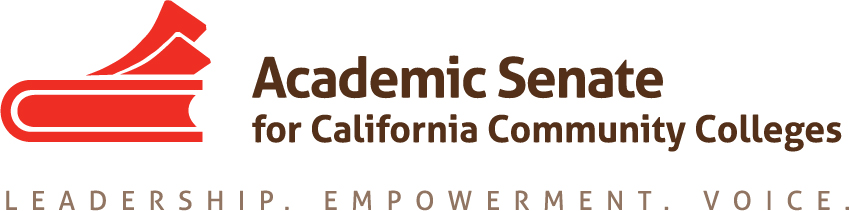 Career Technical Education Leadership CommitteeJanuary 22, 202112:00-1:30 PMMEETING MINUTESWelcome Present-Robby Bodden, Jim Bowen, Christy Coobatis, Donald Laird, Christie Dam, David Ramirez, Lynn Shaw, Tina McClurkin, Don Mason, Olivia Herriford, Julie Oliver, Mayra CruzCall to Order, Roll Call and Adoption of the AgendaCheck-in- Members shared current life experiences, including the impact of Covid-19 in their families. Consent AgendaApproval of the December 7, 2021 meeting minutes Reports Student Senate CCC (include DEI Compact) (David)ASCCC DEI townhall with students to talk about what is happening at colleges. Document being created from that discussion.Creating a guide to help students do the DEI work at their colleges, such as being involved with faculty hiring.Meeting with ACCJC to discuss embedding DEI into accreditation process. Legislative advocacy-would like AB331 Ethnic Studies in High School reintroduced.Academic Senate CCC January meeting highlights (Mayra/Julie)Full report at end of this document. 
April-May Calendar of MeetingsFri April 23rd 2-3:30pm and Fri May 21st 12:30-2:00pmRostrum articles (due to Mayra March 5)Article was submitted for January deadline on “Elevate the CTE Faculty Voice”Topic/s and writersDEI, Student Voice and CTE (David, Christy, and Mayra) Advisory boards-how to work with them, role of faculty, working with senates, engaging employers, being more responsive to industry needs especially in developing new programs, expanded role of joint advisory groups (Christy, Lynn, Olivia, Robby, Christie, Don, Jim) [Mayra to get started]Repository for CTE to be built (ASCCC website in progress); centralization of materials and dataFocus Areas Teams Report (Leads and members)Committee prioritiesChart of resolutionsUpdate on resolution S16 18.04 Increase awareness of HS articulation resources Mayra followed up with the CCCCO vice chancellor who will look into the status and report back. Question: CTE C-ID committee, why on hiatus? Will it come back to life? Lynn: There was only a model curriculum work group, which is now on hold. CTE C-ID is currently being transformed into something more useful for colleges.Communication and Support to CTE LiaisonsUpcoming Coffee Hour Calendar:November 18 4-5 CTE Survey (Done)February 9 11-12 Perkins FundingMarch 18 11-12 Credit for Prior LearningApril 6 2-3 Minimum QualificationsMay 6 1-2 Preparing for the next academic yearProfessional Development and Learning20-21 Program working document Career Noncredit Education Institute (CNEI) (April 30-May 2, 2021) Program for ASCCC Executive Committee 1st read, assignments and next stepsUpdate Canvas module: Focus on Career/Technical EducationNew potential item: CTELC role in informing the review of law enforcement officers and first responder training and curriculum (CO June 2020 Call for Action, item #1) Regional coordinators discussing on how to collaborate with ASCCCOlivia and Mayra met with Krystinne and Dolores Jan 21st regarding pilot program for short term credentialsStarting liaisons for our meeting and for regional consortium meetingsDiscussion F20 3.02 Recommendation to Update Title 5 Language for Minimum Qualifications (assigned to ASCCC President)2021 Spring Plenary PreparationTopics submitted/OthersRethinking curriculum, instruction, student services and student support in Covid-19 and beyondBest practices in collaboration to solve problems (in disciplines and functions)What we learn from helping each otherCross-collaborationBest practices and innovative ways of doing online educationColonization and decolonization: What is it?Decolonizing our Institutions: Necessary Conversations with Intellectual HumilityWhy Decolonizing Institutions NowUnlearning and undoing colonial ideas, practices and infrastructures: (Re)learning togetherResolutions-discussion of idea during February meetingCurriculum Institute in July (virtual) Theme: “Ensuring Learning, Accessibility and Flexibility in Equity Driven Curriculum”Brainstorm topics-Mayra will follow up with an email to collect ideas Next meeting topics (All)Upcoming events A. Part-Time Institute Affirming Our Voice Feb 18-19, 2021B. CTELC sessions  AnnouncementsEventsApplication for Statewide ServiceOther (from members)Adjournment 1:32pmStatus of Previous Action ItemsIn Progress (include details about pending items such as resolutions, papers, Rostrums, etc.)2021 February CTE Liaison Memo2021 CCCAOE Conference sessions- Leads: Lynn and Mayra Collaborations:  with Regional Consortia Chairs; CVC-OEIRostrum article/s (due March 4)PD Program for 20-21, April sessionCommittee priorities updateCNEI Program (all)Spring 2021 Resolution topics2021 Spring Plenary topics and sessionsCanvas Modules update-  Focus on Career/Technical EducationCompleted (include a list of those items that have been completed as a way to build the end of year report). Rostrum article/s (Jan)- Elevate the CTE Faculty Voice Coauthors: Christy, Lynn, Julie and MayraCTE Liaison coffee hour scheduleOctober & November 2020 CTE Liaison MemoCommittee charge reviewFall 2020 Plenary breakout assignments20-21 Action Plan components review and formation of focus area teams (3) CNEI Marketing blurb Fall Rostrum article Credit for Prior Learning as an Equity Lever Co-Authors: Jackie Martin, Chantee Guiney, Jodi Lewis & Mayra CruzBasecamp set upFall 2020 calendar of meetingsCCCAOE Conference Sept 30-Oct 2, 2020 (Shaw)Focus area team plansFocus area team lead roleCareer Technical Education Leadership Committee (CTELC) approved 11/4/20The CTE Leadership Committee provides recommendations on career and technical education and workforce development issues and challenges in the California community colleges. The committee works collaboratively with the ASCCC Executive Committee to assist community college districts, CTE departments, and CTE faculty to ensure that career technical education and workforce development provide responsive curriculum aligned to current and emergent industry trends, and to focus on diversity, equity, and inclusion in all aspects of career education. The committee is also focused on diversity by expanding the participation of diverse CTE faculty in leadership roles at the local, regional, and statewide levels through its ongoing professional development efforts.ASCCC Executive Committee January Meeting ReportCA State BudgetPD funds included, one-time dollarshttps://www.cccco.edu/-/media/CCCCO-Website/College-Finance-and-Facilities/Budget-News/Budget-2021-2022/Final_2021_Joint-Analysis-Governors-Budget_1-8-21.pdf?la=en&hash=BAE9A09EA5A3CF35C52D8065BF8397296ECD37CD#:~:text=Today%2C%20Governor%20Newsom%20released%20his,5.5%25)%20to%20%24164.5%20billionLegislation and Legislative DayThe ASCCC Legislative Day is scheduled for February 22 and 23rd, consisting of training and virtual visits with legislators. AB 89 (Jones-Sawyer) – Peace Officers: minimum qualifications. This bill would increase the minimum qualifying age from 18 to 25 years of age. This bill would permit an individual under 25 years of age to qualify for employment as a peace officer if the individual has a bachelor’s or advanced degree from an accredited college or university. The bill would provide legislative findings in support of the measure.SB 40 (Hurtado) – Healthcare workforce development: California Medicine Scholars Program. This bill would create the California Medicine Scholars Program, a 5-year pilot program commencing January 1, 2023, and would require the Office of Statewide Health Planning and Development to establish and facilitate the pilot program. The bill would require the pilot program to establish a regional pipeline program for community college students to pursue premedical training and enter medical school, in an effort to address the shortage of primary care physicians in California and the widening disparities in access to care in vulnerable and underserved communities, including building a comprehensive statewide approach to increasing the number and representation of minority primary care physicians in the state. The bill would require the office to contract with a managing agency for the pilot program, as specified. The bill would require the pilot program to consist of 4 Regional Hubs of Health Care Opportunity (RHHO) to achieve its objectives, and would require each RHHO to include, at a minimum, 3 community colleges, one public or nonprofit, as defined, 4-year undergraduate institution, one public or nonprofit, as defined, medical school, and 3 local community organizations. The bill would require the managing agency to appoint an objective selection committee, with specified membership, to evaluate prospective RHHO applications and select the RHHOs to participate in the pilot program. The bill would require each selected RHHO to enter into memoranda of understanding between the partnering entities setting forth participation requirements, and to perform other specified duties, including establishing an advisory board to oversee and guide the programmatic direction of the RHHO. The bill would require the selection process to be completed by June 30, 2022.SB 61 (Hurtado) – Workforce training programs: supportive services. This bill would require the California Workforce Development Board to establish and administer the Lifting Families Out of Poverty Supportive Services Program. The bill would require the board, upon appropriation by the Legislature for that purpose, to make $50,000,000 in grants available to consortia, composed of combinations of local workforce development boards, community colleges, or other stakeholders, that apply for funding to provide supportive services, as defined, and are approved in accordance with the bill.2021 Spring Plenary ThemeOption 1:  Working Collectively: Reimagining and Decolonizing Institutions 
Option 2:  Working Collectively: Transforming and Decolonizing InstitutionsAdvancing DEI WorkASCCC Committees Chairs are meeting to review progress and determine next steps.FELA program launching in February.Other Items:Discipline List Revisions: Film & Media Studies, Digital Fabrication Technology Proposals approved by Exec.API Caucus formation approved.Additional PD provided by EDAC and system webinars.Surveys: Local Senate Visit Follow-, DEI to understand the work happening locallyInclusion of Land Acknowledgment in ASCCC events and meeting approvedASCCC Branding